Vicaría Episcopal para NiñosArzobispado de Buenos Aireswww.vicarianiños.org.ar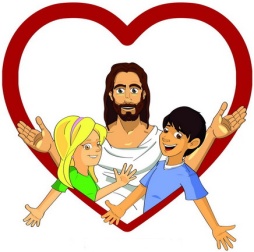 Domingo III de AdvientoCiclo A“EL PRINCIPAL REGALO”PRIMERA LECTURAAnímense, porque la venida del Señor está próximaLectura de la carta del apóstol Santiago     5, 7-10     Tengan paciencia, hermanos, hasta que llegue el Señor. Miren cómo el sembrador espera el fruto precioso de la tierra, aguardando pacientemente hasta que caigan las lluvias del otoño y de la primavera. Tengan paciencia y anímense, porque la Venida del Señor está próxima. Hermanos, no se quejen los unos de los otros, para no ser condenados. Miren que el Juez ya está a la puerta. Tomen como ejemplo de fortaleza y de paciencia a los profetas que hablaron en nombre del Señor.     Palabra de Dios.SALMO     145, 7. 8-9a. 9bc-10

R. Señor, ven a salvarnos.

O bien:

Aleluia.

El Señor mantiene su fidelidad para siempre,
hace justicia a los oprimidos
y da pan a los hambrientos.
El Señor libera a los cautivos. R.

El Señor abre los ojos de los ciegos
y endereza a los que están encorvados.
El Señor ama a los justos,
y protege a los extranjeros. R.

Sustenta al huérfano y a la viuda;
y entorpece el camino de los malvados.
El Señor reina eternamente,
reina tu Dios, Sión,
a lo largo de las generaciones. R.ALELUIA     Is 61, 1

Aleluia.
El espíritu del Señor está sobre mí,
él me envió a llevar la buena noticia a los pobres.
Aleluia.EVANGELIO¿Eres tú el que ha de venir o debemos esperar a otro?+ Evangelio de nuestro Señor Jesucristo según san Mateo             11, 2-11     Juan el Bautista oyó hablar en la cárcel de las obras de Cristo, y mandó a dos de sus discípulos para preguntarle: «¿Eres tú el que ha de venir o debemos esperar a otro?»     Jesús les respondió: «Vayan a contar a Juan lo que ustedes oyen y ven: los ciegos ven y los paralíticos caminan; los leprosos son purificados y los sordos oyen; los muertos resucitan y la Buena Noticia es anunciada a los pobres. ¡Y feliz aquel para quien yo no sea motivo de tropiezo!»     Mientras los enviados de Juan se retiraban, Jesús empezó a hablar de él a la multitud, diciendo:     «¿Qué fueron a ver al desierto? ¿Una caña agitada por el viento? ¿Qué fueron a ver? ¿Un hombre vestido con refinamiento? Los que se visten de esa manera viven en los palacios de los reyes.     ¿Qué fueron a ver entonces? ¿Un profeta? Les aseguro que sí, y más que un profeta. El es aquel de quien está escrito: "Yo envío a mi mensajero delante de ti, para prepararte el camino".     Les aseguro que no ha nacido ningún hombre más grande que Juan el Bautista; y sin embargo, el más pequeño en el Reino de los Cielos es más grande que él.»     Palabra del Señor.APORTES PARA LA CELEBRACIÓN““EL PRINCIPAL REGALO”INTRODUCCIÓNEl 3º domingo de adviento, es el Domingo Gaudete, domingo de la alegría, por eso debemos comunicar esta vivencia en la misa de este día. Es bueno adornar el altar con signos de fiesta como globos o guirnaldas. También los cantos y las palabras de la homilía deben tener este ritmo alegre. En este día se permiten las vestimentas de color rosado. El rosado significa alegría. CANCIONES Y LETRAS DE ADVIENTO Y NAVIDADPueden descargar las canciones y letras en: www.vicarianiños.org.arCORONA DE ADVIENTOEl tercer domingo de Adviento, luego de la homilía, encender la tercera vela y rezar la siguiente oración:REZAMOS: Querido Jesús, enciendo la 3er vela de adviento y te pido que me des  PACIENCIA, que me enseñes a ser paciente con mis amigos, con mi familia, que pueda escuchar a los demás, y a no enojarme por cosas que no importan. Que sepa reaccionar  y tratar bien a todos.RECURSOOpción 1: Dramatización: “LOS REGALOS DE NAVIDAD”Opción 2: Explicar el EvangelioDramatización: “LOS REGALOS DE NAVIDAD”Materiales previosUn animador representará a un niño y otro a la madre. Una revista que simule ser un catálogo con fotos de productos de regalos para la Navidad.Idea generalLa idea es reflexionar sobre los regalos de Navidad y darnos cuenta que el verdadero regalo de la Navidad es Jesús. - Niño: ¡Mamá, Mamá, ya sé lo que quiero para la Navidad!- Mamá: ¿Qué decís?, no te entiendo.- Niño: ¡Qué ya sé lo que quiero para la Navidad!- Niño: (el niño señala la revista) Acá está, acá encontré mi regalo.- Mamá: ¿Qué es?- Niño: Mirá, una bicicleta, espectacular!!!!.- Mamá: ¡Una bicicleta! El año pasado pediste un patín y lo usaste un solo día…- Niño: Lo que pasa es que….- Mamá: Este año recibiste la comunión y tuvimos muchos gastos, quisimos celebrar esta fiesta con toda la familia y los amigos…- Niño: Por favor mamá, todos los chicos reciben un regalo en Navidad, Jesús quiere que nosotros seamos felices…- Mamá: Sí es cierto, pero también es cierto que lo más importante de la Navidad, es que nace Jesús y hacemos regalos porque queremos compartir esa alegría tan inmensa, no por lo caro, o costoso de los regalos…- Niño: Tenés razón mamá, eso nos dijo el Padre Manuel, Navidad es Jesús. Mmmmm bueno, si podés regalame la bici y si no lo que vos quieras o puedas… la verdad es que este año tuve un regalo muy grande, recibí a Jesús en la primera Comunión, estoy feliz…- Mamá: Bueno vamos a ver cómo llegamos a fin de mes… Pero se me ocurre una idea, te voy a hacer dos regalos uno para vos y otro para algún niño que en esta Navidad no vaya a recibir ningún regalo.- Niño: Gracias mamá!!!! me parece lo mejor,  ¿y sabés qué? yo voy a colaborar con mis ahorros.SUGERENCIAS PARA LA PREDICACIÓNJunto con el sacerdote que dialoga con los chicos se reconstruye el Evangelio+ El evangelio de hoy nos presenta a San Juan Bautista, el que había bautizado a Jesús en el Jordán y proclamaba que faltaba poco para recibir al Mesías.+ San Juan Bautista, estaba preso en la cárcel y escuchó hablar de las obras o regalos que realizaba Jesús, entonces mandó a dos de sus discípulos a preguntar a Jesús: “¿Eres tú el que ha de venir o debemos esperar a otro?” Jesús contestó: los “ciegos ven y los paralíticos caminan; los leprosos son purificados y los sordos oyen; los muertos resucitan y la Buena Noticia es anunciada a los pobres”.+ Recordamos juntos la presentación:…¿Qué vimos?... ¿Qué ocurrió?... ¿Qué descubrieron?.........Se presentaron una mamá y su hijo. El hijo había elegido su regalo para Navidad, la madre lo hace reflexionar, recordándole que este año recibió un regalo muy grande la primera comunión. Además que la Navidad es Jesús y nos enseña a compartir.+ Siempre esperamos con mucha alegría nuestro regalo de Navidad, de cumpleaños, del día del niño, etc. y eso está muy bien.+ La madre, hizo muy bien en hacer reflexionar a su hijo diciendo que este año recibió un regalo muy importante, recibió a Jesús en la primera Comunión. Es cierto que no siempre podemos tener todo lo que queremos o nos gusta, y además no tenemos que olvidarnos de los que tienen menos o son más pobres. + San Juan Bautista quería saber qué obras o regalos hacía Jesús a sus seguidores. Estos regalos no eran cosas, objetos, sino sanaciones y curaciones: la vista a los ciegos, el poder caminar a los paralíticos; la salud a los leprosos; el poder oír a los sordos; y además la Buena Noticia anunciada a los pobres.+ El regalo de esta Navidad es el Niño Jesús que viene a traernos paz, alegría, fortaleza, paciencia, etc. La Navidad no son solamente cosas, sino la esperanza de un Dios que nos ama profundamente.+ Pidamos que los regalos, (que es muy lindo recibirlos), no nos hagan perder de vista el principal regalo que es el mismo Jesús. Además que podamos misionar y anunciar que Jesús viene, realizando sus mismos gestos, compartir nuestros regalos con los más débiles y pobres.ACTO PENITENCIALLuego de cada monición se puede cantar: “Hoy te pedimos perdón” o “Papá del cielo”: www.vicarianiños.org.ar+ Porque muchas veces contagiamos tristeza y enfado. Señor, ten piedad.+ Porque muchas veces no rezamos antes de dormir. Cristo, ten piedad.+ Porque muchas veces somos egoístas y no compartimos. Señor, ten piedad.ORACIÓN DE LOS FIELESA cada intención respondemos: VEN PRONTO SEÑOR…1. Por la Iglesia, para que anunciemos y proclamemos la alegría del Evangelio. Oremos.2. Por nuestra Patria, para que vivamos en paz y solidaridad. Oremos.3. Por los más pobres y enfermos para que les brindemos nuestra ayuda y ternura. Oremos.4. Por todos nosotros reunidos en esta misa, para que contagiemos la alegría de sabernos amados por Dios. Oremos.ORACIÓN COLECTAPadre bueno,que podamos estar preparadospara recibir a tu Hijo Jesúsque nace nuevamente en esta Navidad.Él que vive y reina contigoen la unidad del Espíritu Santoy es Dios, por los siglos de los siglos.ORACIÓN SOBRE LAS OFRENDASPadre del Cielo, recibí nuestras vidas que te presentamosjunto con estos dones de pan y de vino,y danos un corazón dispuesto a recibirte.Por Jesucristo, nuestro Señor.ORACIÓN DESPUÉS DE LA COMUNIÓNGracias Padre buenopor todo lo que nos das cada día.Ayúdanos a seguir preparando nuestros corazones,para recibir a Jesús que nace en la Navidad.Él que vive y reina por los siglos de los siglos.PREFACIO DE ADVIENTO VLA PROMESA DEL SALVADOREste prefacio se dice en las Misas que se celebran durante el tiempo de Adviento y no tienen prefacio propio.V. El Señor esté con ustedes.
R. Y con tu espíritu
 
V. Levantemos el corazón.
R. Lo tenemos levantado hacia el Señor.
 
V. Demos gracias al Señor, nuestro Dios.
R. Es justo y necesario.
 
En verdad es justo y necesario,
es nuestro deber y salvación
darte gracias siempre y en todo lugar,
Señor, Padre Santo,
Dios todopoderoso y eterno,
por Cristo Señor nuestro.
 
Porque Él es el Salvador
que en tu misericordia y fidelidad
prometiste al hombre extraviado,
para que su verdad instruyera a los ignorantes,
su santidad justificara a los pecadores
y su fuerza sostuviera a los débiles.
 
Al acercarse el tiempo en que ha de llegar tu Enviado
y amanece el día de nuestra salvación,
llenos de confianza en tus promesas,
cantamos, Padre, con filial alegría,
el himno de tu gloria:
 
Santo, Santo, Santo…